Miyazaki International CollegeSpring 2021Course Syllabus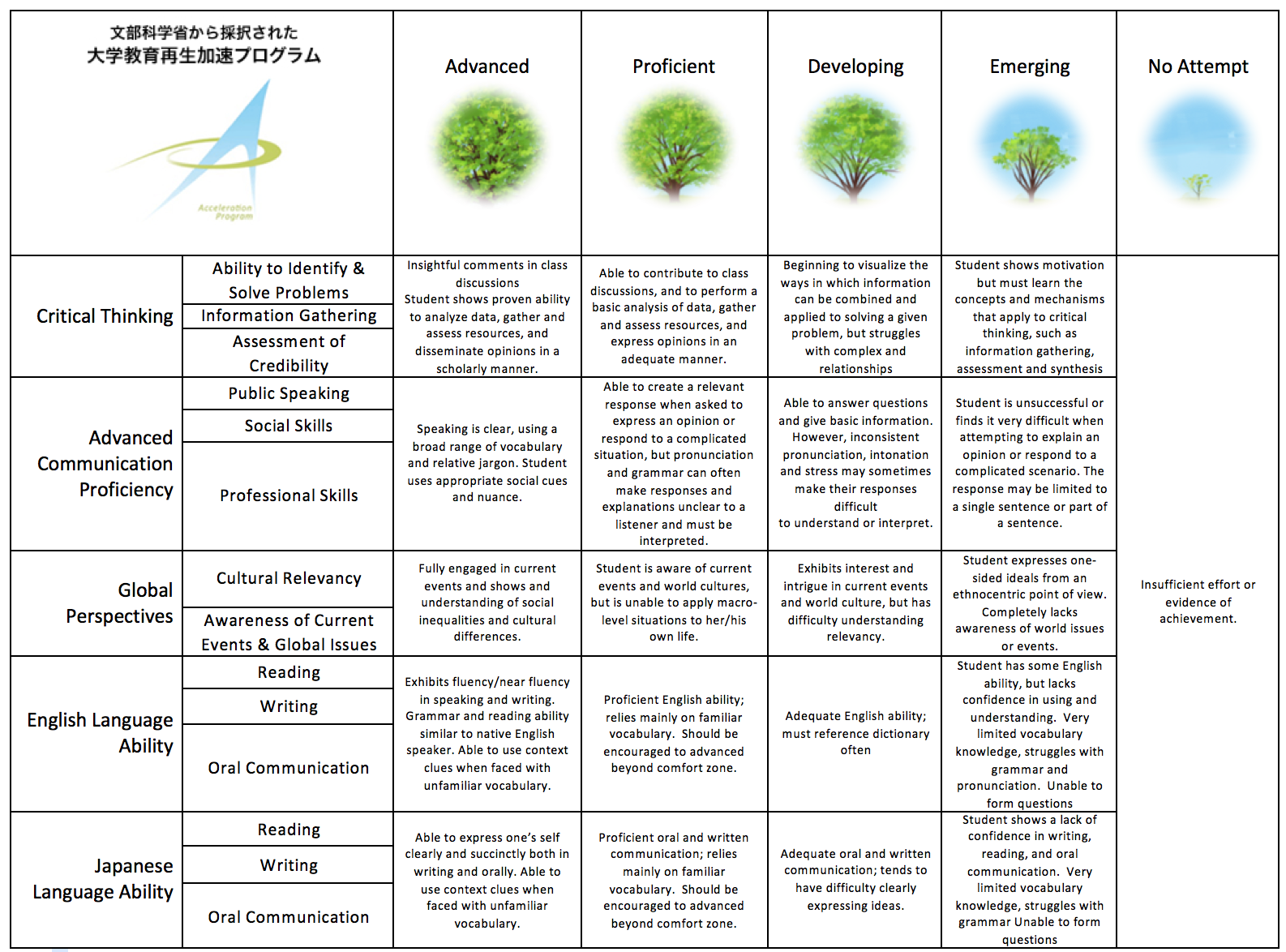 Course Title (Credits)Course Title (Credits)SSC103-1: Introduction to Political Science (4 credits)SSC103-1: Introduction to Political Science (4 credits)Course Designation for TCCourse Designation for TCN/AN/ATime and LocationTime and LocationTuesday and Thursday 09:05-10:35Tuesday and Thursday 09:05-10:35Content TeacherContent TeacherContent TeacherContent TeacherInstructorInstructorJeong-Pyo Hong, Ph.D.Jeong-Pyo Hong, Ph.D.Email addressEmail addressjhong@ sky.miyazaki-mic.ac.jpjhong@ sky.miyazaki-mic.ac.jpOffice/ExtOffice/ExtMIC 1-302/ Ext. 3721MIC 1-302/ Ext. 3721Office hoursOffice hoursPosted on door (15:00-16:30 on Tuesday and Thursday)Posted on door (15:00-16:30 on Tuesday and Thursday)Language TeacherLanguage TeacherLanguage TeacherLanguage TeacherInstructorInstructorCraig YamamotoCraig YamamotoEmail addressEmail addresscyamamoto@sky.miyazaki-mic.ac.jpcyamamoto@sky.miyazaki-mic.ac.jpOffice/ExtOffice/Ext1-328 / Ext. 37691-328 / Ext. 3769Office hoursOffice hoursTuesday 14:40~17:15Tuesday 14:40~17:15Course DescriptionCourse DescriptionCourse DescriptionCourse DescriptionIntroduction to Political Science introduces different ways to think about political science and political thinking. The course looks at major political issues of modern society at the local, national and international level and introduces important ideas and themes related to political science. Introduction to Political Science introduces different ways to think about political science and political thinking. The course looks at major political issues of modern society at the local, national and international level and introduces important ideas and themes related to political science. Introduction to Political Science introduces different ways to think about political science and political thinking. The course looks at major political issues of modern society at the local, national and international level and introduces important ideas and themes related to political science. Introduction to Political Science introduces different ways to think about political science and political thinking. The course looks at major political issues of modern society at the local, national and international level and introduces important ideas and themes related to political science. Course Goals/ObjectivesCourse Goals/ObjectivesCourse Goals/ObjectivesCourse Goals/ObjectivesThe course will introduce three main topics of political science: Comparative Politics; International Relations (politics), and Political Thought. We will use active, co-operative methods to learn to think about and understand political science and we will share ideas and opinions in a variety of activities and tasks. We will also create a portfolio of notes, handouts and other materials and help each other in speaking and writing. Studying political science in English will improve your academic language skills and communicative fluency. You will be introduced to different study skills and learn about many techniques that will help you to do academic tasks. You will work with other students in pairs and in larger groups to understand the content and practice the language. In addition, general study skills such as vocabulary building, dictionary work and keeping a notebook will be improved.The course will introduce three main topics of political science: Comparative Politics; International Relations (politics), and Political Thought. We will use active, co-operative methods to learn to think about and understand political science and we will share ideas and opinions in a variety of activities and tasks. We will also create a portfolio of notes, handouts and other materials and help each other in speaking and writing. Studying political science in English will improve your academic language skills and communicative fluency. You will be introduced to different study skills and learn about many techniques that will help you to do academic tasks. You will work with other students in pairs and in larger groups to understand the content and practice the language. In addition, general study skills such as vocabulary building, dictionary work and keeping a notebook will be improved.The course will introduce three main topics of political science: Comparative Politics; International Relations (politics), and Political Thought. We will use active, co-operative methods to learn to think about and understand political science and we will share ideas and opinions in a variety of activities and tasks. We will also create a portfolio of notes, handouts and other materials and help each other in speaking and writing. Studying political science in English will improve your academic language skills and communicative fluency. You will be introduced to different study skills and learn about many techniques that will help you to do academic tasks. You will work with other students in pairs and in larger groups to understand the content and practice the language. In addition, general study skills such as vocabulary building, dictionary work and keeping a notebook will be improved.The course will introduce three main topics of political science: Comparative Politics; International Relations (politics), and Political Thought. We will use active, co-operative methods to learn to think about and understand political science and we will share ideas and opinions in a variety of activities and tasks. We will also create a portfolio of notes, handouts and other materials and help each other in speaking and writing. Studying political science in English will improve your academic language skills and communicative fluency. You will be introduced to different study skills and learn about many techniques that will help you to do academic tasks. You will work with other students in pairs and in larger groups to understand the content and practice the language. In addition, general study skills such as vocabulary building, dictionary work and keeping a notebook will be improved.Course ScheduleCourse ScheduleCourse ScheduleCourse ScheduleWeekTopicTopicContent1Lesson 1:Course IntroductionLesson 2:Comparative PoliticsA) What is political power? 
Lesson 1:Course IntroductionLesson 2:Comparative PoliticsA) What is political power? 
Introduction of Syllabus.Introduction of students and teachers.Three types of Political Power:1) Coercive 
2) Influence and persuasion
3) Manipulation2Lesson 1:A) What is political power?Lesson 2:Comparative Politics B) Political systemsLesson 1:A) What is political power?Lesson 2:Comparative Politics B) Political systemsThree types of Political PowerPolitical Power QuizThree types of Political Systems:1) Democratic
2) Authoritarian
3) Totalitarian3Lesson 1:Comparative Politics B) Political systemsLesson 2:B) Political systemsLesson 1:Comparative Politics B) Political systemsLesson 2:B) Political systemsThree types of Political Systems:Political Systems QuizMovie: Animal Farm4Lesson 1:     B) Political systemsLesson 2:Comparative PoliticsC) Political party systemsLesson 1:     B) Political systemsLesson 2:Comparative PoliticsC) Political party systemsWriting assignment on Animal FarmThree types of Political Party Systems:1) One party systems2) Two party systems3) Multi-party systems5Lesson 1:Comparative PoliticsC) Political party systemsLesson 2:C) Political party systemsLesson 1:Comparative PoliticsC) Political party systemsLesson 2:C) Political party systemsThree types of Political Party Systems:Political Party Systems Quiz6Lesson 1:C) Political parties Lesson 2:D) Japanese Political PartiesLesson 1:C) Political parties Lesson 2:D) Japanese Political PartiesJapanese Political Parties
Prepare presentations on Japanese Pol. Parties7Lesson 1:D) Japanese Political PartiesLesson 2:Review Comparative PoliticsLesson 1:D) Japanese Political PartiesLesson 2:Review Comparative PoliticsGroup Presentations on Japanese Political Parties Review8Lesson 1:Mid-TermLesson 2:International RelationsA) ConceptLesson 1:Mid-TermLesson 2:International RelationsA) ConceptExam What is International Relations?9Lesson 1:International RelationsB) FieldsLesson 2: B) FieldsLesson 1:International RelationsB) FieldsLesson 2: B) FieldsDifferent areas of IR10Lesson 1:International RelationsLesson 2:International RelationsLesson 1:International RelationsLesson 2:International RelationsIR Case study: Senkaku/ Diaoyu IslandsIR Quiz11Lesson 1:International Relations C) ImperialismLesson 2:C) IR: ImperialismLesson 1:International Relations C) ImperialismLesson 2:C) IR: ImperialismDefinition of ImperialismHistory of Imperialism12Lesson 1:C) IR: ImperialismLesson 2:C) IR: ImperialismLesson 1:C) IR: ImperialismLesson 2:C) IR: ImperialismMotives for ImperialismImperialism Quiz13Lesson 1:C) IR: Japanese ImperialismLesson 2:C) IR: Japanese ImperialismLesson 1:C) IR: Japanese ImperialismLesson 2:C) IR: Japanese ImperialismJapanese ImperialismJapanese Imperialism Quiz14Lesson 1:Political ThoughtsLesson 2:Political ThoughtsLesson 1:Political ThoughtsLesson 2:Political ThoughtsClassical Greece:The City-StateGreek philosophers Classical GreeceThe Middle Ages15Lesson 1:Political ThoughtLesson 2:Political ThoughtLesson 1:Political ThoughtLesson 2:Political ThoughtIntroduction 1Introduction 2Final Exam ReviewRequired MaterialsRequired MaterialsRequired MaterialsRequired MaterialsStudents will not be required to purchase a specific textbook. We will work from a number of handouts to be distributed in class. You will need to buy lined A4 paper for notes and a folder or binder to keep them in. It is important for you to keep your course materials organized. All of the handouts that your teachers give you, or your download from Moodle - including worksheets, readings, and newspaper articles - must be put in your folder or binder together with your notes. At the end of the course you will present a portfolio containing all your lecture notes, lesson materials, and vocabulary notes for assessment.Every class you are required to bring these things to class. Course materials (handouts from teacher, etc.)Binder (A4, 2-hole) or folder to keep all materials and class notes in Lined white paper (A4, 2 holes) + writing implements (pens, pencils)   Dictionary (one on smart phone is fine)Students will not be required to purchase a specific textbook. We will work from a number of handouts to be distributed in class. You will need to buy lined A4 paper for notes and a folder or binder to keep them in. It is important for you to keep your course materials organized. All of the handouts that your teachers give you, or your download from Moodle - including worksheets, readings, and newspaper articles - must be put in your folder or binder together with your notes. At the end of the course you will present a portfolio containing all your lecture notes, lesson materials, and vocabulary notes for assessment.Every class you are required to bring these things to class. Course materials (handouts from teacher, etc.)Binder (A4, 2-hole) or folder to keep all materials and class notes in Lined white paper (A4, 2 holes) + writing implements (pens, pencils)   Dictionary (one on smart phone is fine)Students will not be required to purchase a specific textbook. We will work from a number of handouts to be distributed in class. You will need to buy lined A4 paper for notes and a folder or binder to keep them in. It is important for you to keep your course materials organized. All of the handouts that your teachers give you, or your download from Moodle - including worksheets, readings, and newspaper articles - must be put in your folder or binder together with your notes. At the end of the course you will present a portfolio containing all your lecture notes, lesson materials, and vocabulary notes for assessment.Every class you are required to bring these things to class. Course materials (handouts from teacher, etc.)Binder (A4, 2-hole) or folder to keep all materials and class notes in Lined white paper (A4, 2 holes) + writing implements (pens, pencils)   Dictionary (one on smart phone is fine)Students will not be required to purchase a specific textbook. We will work from a number of handouts to be distributed in class. You will need to buy lined A4 paper for notes and a folder or binder to keep them in. It is important for you to keep your course materials organized. All of the handouts that your teachers give you, or your download from Moodle - including worksheets, readings, and newspaper articles - must be put in your folder or binder together with your notes. At the end of the course you will present a portfolio containing all your lecture notes, lesson materials, and vocabulary notes for assessment.Every class you are required to bring these things to class. Course materials (handouts from teacher, etc.)Binder (A4, 2-hole) or folder to keep all materials and class notes in Lined white paper (A4, 2 holes) + writing implements (pens, pencils)   Dictionary (one on smart phone is fine)Course Policies (Attendance, etc.)Course Policies (Attendance, etc.)Course Policies (Attendance, etc.)Course Policies (Attendance, etc.)Attendance and participation in class are extremely important. Students should attend and be on time for all classes. If you do not attend class or are late for class you will not be able to do some of the class work or receive important worksheets. All assignments must be handed in on time. Late assignments will not be accepted unless you have been sick. All medical absences require a note from your doctor. In short, each class that you are late for or miss will lower your final grade. If you miss a class, first talk with a classmate and then with one of your teachers to get the class assignments before the next class. Attendance and participation in class are extremely important. Students should attend and be on time for all classes. If you do not attend class or are late for class you will not be able to do some of the class work or receive important worksheets. All assignments must be handed in on time. Late assignments will not be accepted unless you have been sick. All medical absences require a note from your doctor. In short, each class that you are late for or miss will lower your final grade. If you miss a class, first talk with a classmate and then with one of your teachers to get the class assignments before the next class. Attendance and participation in class are extremely important. Students should attend and be on time for all classes. If you do not attend class or are late for class you will not be able to do some of the class work or receive important worksheets. All assignments must be handed in on time. Late assignments will not be accepted unless you have been sick. All medical absences require a note from your doctor. In short, each class that you are late for or miss will lower your final grade. If you miss a class, first talk with a classmate and then with one of your teachers to get the class assignments before the next class. Attendance and participation in class are extremely important. Students should attend and be on time for all classes. If you do not attend class or are late for class you will not be able to do some of the class work or receive important worksheets. All assignments must be handed in on time. Late assignments will not be accepted unless you have been sick. All medical absences require a note from your doctor. In short, each class that you are late for or miss will lower your final grade. If you miss a class, first talk with a classmate and then with one of your teachers to get the class assignments before the next class. Student Preparation and Review TimeStudent Preparation and Review TimeStudent Preparation and Review TimeStudent Preparation and Review TimeStudents are expected to spend at least one hour preparing for every hour of lesson, and one hour reviewing and doing homework. The nature of these tasks will be different from week to week, but you should always:Review all lesson materials.Study new vocabulary and keep a vocabulary notebook.Keep an organized folder/binder including all lesson notes and handouts.Reflect on lesson content and identify difficulties to ask questions about in class.Reflect on lesson content and draw parallels to current events in Japan and the worldStudents are expected to spend at least one hour preparing for every hour of lesson, and one hour reviewing and doing homework. The nature of these tasks will be different from week to week, but you should always:Review all lesson materials.Study new vocabulary and keep a vocabulary notebook.Keep an organized folder/binder including all lesson notes and handouts.Reflect on lesson content and identify difficulties to ask questions about in class.Reflect on lesson content and draw parallels to current events in Japan and the worldStudents are expected to spend at least one hour preparing for every hour of lesson, and one hour reviewing and doing homework. The nature of these tasks will be different from week to week, but you should always:Review all lesson materials.Study new vocabulary and keep a vocabulary notebook.Keep an organized folder/binder including all lesson notes and handouts.Reflect on lesson content and identify difficulties to ask questions about in class.Reflect on lesson content and draw parallels to current events in Japan and the worldStudents are expected to spend at least one hour preparing for every hour of lesson, and one hour reviewing and doing homework. The nature of these tasks will be different from week to week, but you should always:Review all lesson materials.Study new vocabulary and keep a vocabulary notebook.Keep an organized folder/binder including all lesson notes and handouts.Reflect on lesson content and identify difficulties to ask questions about in class.Reflect on lesson content and draw parallels to current events in Japan and the worldGrades and GradingGrades and GradingGrades and GradingGrades and GradingGrades will be determined by: In-class Activities & Participation	20%In-class & Homework Assignments	20% Quizzes & Presentations	20%Midterm & Final exams	20% Portfolio	20% Total:                                        100% The grading system at MIC is as follows:A (Excellent) 90-100%B (Above average) 80-89%C (Average) 70-79%D (Below average) 60-69%F (Fail) 59% or lessGrades will be determined by: In-class Activities & Participation	20%In-class & Homework Assignments	20% Quizzes & Presentations	20%Midterm & Final exams	20% Portfolio	20% Total:                                        100% The grading system at MIC is as follows:A (Excellent) 90-100%B (Above average) 80-89%C (Average) 70-79%D (Below average) 60-69%F (Fail) 59% or lessGrades will be determined by: In-class Activities & Participation	20%In-class & Homework Assignments	20% Quizzes & Presentations	20%Midterm & Final exams	20% Portfolio	20% Total:                                        100% The grading system at MIC is as follows:A (Excellent) 90-100%B (Above average) 80-89%C (Average) 70-79%D (Below average) 60-69%F (Fail) 59% or lessGrades will be determined by: In-class Activities & Participation	20%In-class & Homework Assignments	20% Quizzes & Presentations	20%Midterm & Final exams	20% Portfolio	20% Total:                                        100% The grading system at MIC is as follows:A (Excellent) 90-100%B (Above average) 80-89%C (Average) 70-79%D (Below average) 60-69%F (Fail) 59% or lessNotes: Please bring your mobile devices to class as you may be using them to access online materials.Notes: Please bring your mobile devices to class as you may be using them to access online materials.Notes: Please bring your mobile devices to class as you may be using them to access online materials.Notes: Please bring your mobile devices to class as you may be using them to access online materials.